บันทึกข้อความ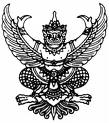 ส่วนราชการ   งานพัสดุ  กองบริหารทรัพยากรน่าน   มหาวิทยาลัยเทคโนโลยีราชมงคลล้านนา น่านที่  อว ๐654.๒๕/พิเศษ		วันที่				   เรื่อง  	ขออนุญาตทดรองจ่ายเรียน	ผู้อำนวยการกองบริหารทรัพยากรน่าน ผ่านหัวหน้างานคลังและพัสดุ ผ่านหัวหน้างานพัสดุด้วยข้าพเจ้า       				ตำแหน่ง			
มีความจำเป็นเร่งด่วนที่ต้องดำเนินการจัดซื้อ/จ้าง													
รวมเป็นเงิน		บาท (					 )
เพื่อใช้ในงาน					ไม่สามารถดำเนินการจัดซื้อ/จ้าง ตามปกติได้ เพราะ				จึงได้ทดรองจ่ายเงินส่วนตัวไปในการดังกล่าวก่อน
และขอให้ทางมหาวิทยาลัยฯ ดำเนินการเบิกจ่ายเงินจำนวนดังกล่าวให้แก่ข้าพเจ้าด้วยจึงเรียนมาเพื่อโปรดพิจารณา	ลงชื่อ							(					)	ตำแหน่ง					ความเห็นของหัวหน้างานพัสดุ		ความเห็นของหัวหน้างานคลังและพัสดุ [  ] เห็นควรอนุญาต เพราะมีความจำเป็นจริง	 [  ] เห็นควรอนุญาต เพราะมีความจำเป็นจริง [  ] ไม่เห็นควรอนุญาต เพราะ			 [  ] ไม่เห็นควรอนุญาต เพราะ		/	/				/	/									ความเห็นของผู้อำนวยการกองบริหารทรัพยากร น่าน					 [  ] อนุญาต	[  ] ไม่อนุญาต						/	/	